個案研討： 幫浦斷指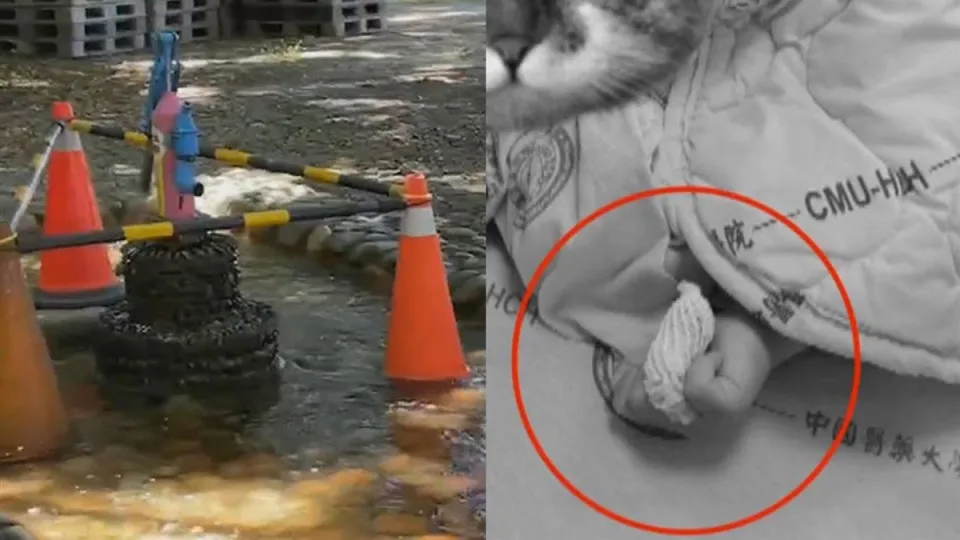 以下為數則新聞報導，請就此事件加以評論：兒童夏日戲水，竟被人壓斷手指！驚人意外，發生在昨(20)天，新竹一家遊樂園，2歲男童在玩水時遭幫浦斷指，還好緊急送醫接回，而家長指控，壓斷別人手指的小孩，在出事後跟家長趁亂逃跑，毫無關心慰問。    (2022/07/21 TVBS新聞網)這名母親昨天在臉書發文，中午12點至下午2點30分和先生、兒子，在小叮噹遊樂區的親子戲水區，先生一直陪在兒子身邊，當時她和先生說話，才幾秒的時間，兒子疑遭其他小朋友用幫浦夾斷右手無名指指頭，第一時間緊急叫救護車，當下也報了警。(2022/07/21 上報快訊)彭媽媽跟先生20日帶著2歲的兒子，一家人到新竹縣新豐鄉的小叮噹科學遊樂園區遊玩，大約在中午12點到園區裡的親子戲水區玩水消暑，未料在2點半左右，兒子玩水玩到一半，遭到其他小朋友用「手動幫浦汲水器」夾斷右手無名指，趕緊叫救護車送醫。   (2022/07/21 東森新聞)傳統觀點樂園業者：「如果還有其他地方會造成疑慮的話，我們把這個安全做到最滴水不漏，再提供給遊客最安全的設施。」事發當下園區第一時間報警、叫救護車，趕快陪同一家人去醫院急救，並留下資料，好做後續賠償。不過讓家長更不滿的是，肇事小朋友和家長當下居然趁亂離開，失去下落。中國醫藥大學新竹附設醫院陳冠融醫師指出，送醫時遠端指節截斷大約0.5公分長度，傷及骨頭最遠端、裂穿甲床。因為斷肢太遠端，無法用顯微手術縫合，直接從斷肢傷口縫合並作甲床重建。但指頭是否能完全癒合成功、活化，還需要一個月的時間觀察。大人帶小孩外出，自己也有責任隨時看顧好小孩。人性化設計觀點    由報導可知：這個壓水幫浦是設置在「親子戲水區」，也是遊樂設施之一。事故受害人不是沒有大人在旁，可以還是沒能阻止事件的發生。的確是其他小孩失手的，肇事小孩被家人迅速帶離，沒有幫忙處理。    當然這樣的事件，不會是故意所為，純粹是小孩子多，摸來摸去、搶來搶去大家都要去壓，壓水機又沒任何的安全設計，瞬間就出事了。如果我們去責怪大人沒看好孩子，是不能解決問題的。當然肇事的小孩家長當場沒能協助反而趁亂開溜是不妥的，就算是仍在現場，該負責的仍是遊樂園業者。    好在遊樂園業者事發後並沒有推卸自己的責任，看來也了解自己未能提供安全的遊樂設施，事發後也做到了各種協助工作並願做好後續賠償，這是我們社會的進步，也應給予業者肯定。    提供安全的消費環境是業者的基本責任，各種設施設計時就要考慮到顧客使用時的各種可能，做好安全防護設計，並安排好定期的維護保養和安全檢查，而不是要求每個人都要自己要小心、看好孩子、正確操作……。這就是人性化設計的理念。    同學們，你有什麼類似的親身經歷嗎？請提出分享討論。